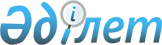 2016 жылға Жәнібек ауданы бойынша мектепке дейінгі тәрбие мен оқытуға мемлекеттік білім беру тапсырысын, жан басына шаққандағы қаржыландыру және ата-ананың ақы төлеу мөлшерін бекіту туралы
					
			Күшін жойған
			
			
		
					Батыс Қазақстан облысы Жәнібек ауданы әкімдігінің 2016 жылғы 22 сәуірдегі № 70 қаулысы. Батыс Қазақстан облысының Әділет департаментінде 2016 жылғы 24 мамырда № 4427 болып тіркелді. Күші жойылды - Батыс Қазақстан облысы Жәнібек ауданы әкімдігінің 2017 жылғы 10 наурыздағы № 37 қаулысымен      Ескерту. Күші жойылды - Батыс Қазақстан облысы Жәнібек ауданы әкімдігінің 10.03.2017 № 37 қаулысымен (алғашқы ресми жарияланған күнінен бастап қолданысқа енгізіледі).

      РҚАО-ның ескертпесі.

      Құжаттың мәтінінде түпнұсқаның пунктуациясы мен орфографиясы сақталған.

      Қазақстан Республикасының 2001 жылғы 23 қаңтардағы "Қазақстан Республикасындағы жергілікті мемлекеттік басқару және өзін-өзі басқару туралы", 2007 жылғы 27 шілдедегі "Білім туралы" Заңдарына сәйкес аудан әкімдігі ҚАУЛЫ ЕТЕДІ:

      1. Қосымшаға сәйкес 2016 жылға Жәнібек ауданы бойынша мектепке дейінгі тәрбие мен оқытуға мемлекеттік білім беру тапсырысын, жан басына шаққандағы қаржыландыру және ата-ананың ақы төлеу мөлшері бекітілсін.

      2. Жәнібек ауданы әкімдігінің 2015 жылғы 12 наурыздағы № 67 "2015 жылға Жәнібек ауданы бойынша мектепке дейінгі тәрбие мен оқытуға мемлекеттік білім беру тапсырысын, жан басына шаққандағы қаржыландыру және ата-ананың ақы төлеу мөлшерін бекіту туралы" және 2015 жылғы 10 тамыздағы № 224 "Жәнібек ауданы әкімдігінің 2015 жылғы 12 наурыздағы "2015 жылға Жәнібек ауданы бойынша мектепке дейінгі тәрбие мен оқытуға мемлекеттік білім беру тапсырысын, жан басына шаққандағы қаржыландыру және ата-ананың ақы төлеу мөлшерін бекіту туралы" № 67 қаулысына толықтырулар енгізу туралы" (Нормативтік құқықтық актілерді мемлекеттік тіркеу тізілімінде № 3878 және № 4032 тіркелген, 2015 жылғы 17 сәуірдегі № 16 (7981), 2 қазандағы № 40 (8005) "Шұғыла" газеттерінде жарияланған) қаулыларының күші жойылды деп танылсын.

      3. Жәнібек ауданы әкімі аппаратының басшысы (Ж. Абдолов) осы қаулының әділет органдарында мемлекеттік тіркелуін, "Әділет" ақпараттық-құқықтық жүйесінде және бұқаралық ақпарат құралдарында оның ресми жариялануын қамтамасыз етсін.

      4. Осы қаулының орындалуын бақылау аудан әкімінің орынбасары Б. Меңешовқа жүктелсін.

      5. Осы қаулы алғашқы ресми жарияланған күннен бастап қолданысқа енгізіледі.

 2016 жылға Жәнібек ауданы бойынша мектепке дейінгі тәрбие мен оқытуға 
мемлекеттік білім беру тапсырысын, жан басына шаққандағы 
қаржыландыру және ата-ананың ақы төлеу мөлшері
					© 2012. Қазақстан Республикасы Әділет министрлігінің «Қазақстан Республикасының Заңнама және құқықтық ақпарат институты» ШЖҚ РМК
				
      Аудан әкімі

М. Мұқаев
Жәнібек ауданы 
әкімдігінің 
2016 жылғы 22 сәуірдегі 
№ 70 қаулысына 
қосымша № 

Мектепке дейінгі тәрбие және оқыту ұйымдарының әкімшілік-аумақтық орналасуы

Мектепке дейінгі тәрбие және оқыту ұйымдары

Мектепке дейінгі тәрбие және оқыту ұйымдарының тәрбиеленушілер саны

Ай сайын тәрбиеленушіге мемлекеттік білім беру тапсырысы (теңге)

Мектепке дейінгі ұйымдарда қаржыландырудың жан басына шаққанда бір айдағы мөлшері (теңге)

Мектепке дейінгі ұйымдар ата-ананың 1 айдағы ақы төлеу мөлшері (теңге)

Балабақшалар (жергілікті бюджет)

Балабақшалар (жергілікті бюджет)

Балабақшалар (жергілікті бюджет)

Балабақшалар (жергілікті бюджет)

Балабақшалар (жергілікті бюджет)

Балабақшалар (жергілікті бюджет)

Балабақшалар (жергілікті бюджет)

1

Жасқайрат ауылы

Мемлекеттік коммуналдық қазыналық кәсіпорны "Ақбота" балабақшасы

37

33855

33855

3182

2

Борсы ауылы

Мемлекеттік коммуналдық қазыналық кәсіпорны "Балапан" балабақшасы

25

46386

46386

3182

3

Ақоба ауылы

Балабақша "Балауса" аудандық білім беру бөлімінің мемлекеттік коммуналдық қазыналық кәсіпорны

45

27700

27700

3182

4

Қамысты ауылы

Балабақша "Балбұлақ" Жәнібек аудандық білім беру бөлімінің мемлекеттік коммуналдық қазыналық кәсіпорны

35

42183

42183

3182

5

Жәнібек ауылы

Жәнібек аудандық білім беру бөлімінің "Балдәурен" сәби – балабақшасы" мемлекеттік коммуналдық қазыналық кәсіпорны

100

32300

32300

4242

6

Тау ауылы

Балабақша "Қайрат" Жәнібек аудандық білім беру бөлімінің мемлекеттік коммуналдық қазыналық кәсіпорыны

38

41219

41219

3182

7

Ұзынкөл ауылы

Балабақша "Ұзынкөл" Жәнібек аудандық білім беру бөлімінің мемлекеттік коммуналдық қазыналық кәсіпорыны

45

32538

32538

3182

8

Жәнібек ауылы

Жәнібек ауданының білім беру бөлімінің "Жәнібек балалар бақшасы" мемлекеттік коммуналдық қазыналық кәсіпорны

75

33678

33678

4242

Мектеп жанындағы толық күндік балабақша (жергілікті бюджет)

Мектеп жанындағы толық күндік балабақша (жергілікті бюджет)

Мектеп жанындағы толық күндік балабақша (жергілікті бюджет)

Мектеп жанындағы толық күндік балабақша (жергілікті бюджет)

Мектеп жанындағы толық күндік балабақша (жергілікті бюджет)

Мектеп жанындағы толық күндік балабақша (жергілікті бюджет)

Мектеп жанындағы толық күндік балабақша (жергілікті бюджет)

9

Жақсыбай ауылы

Жәнібек аудандық білім беру бөлімінің "М. Б. Ықсанов атындағы орта жалпы білім беретін мектеп-балабақша кешені" коммуналдық мемлекеттік мекемесі

30

21116

21116

3182

10

Талов ауылы

Жәнібек аудандық білім беру бөлімінің "Ғ. Сарбаев атындағы орта жалпы білім беретін мектеп-балабақша кешені" коммуналдық мемлекеттік мекемесі

20

19246

19246

3182

ҚР, Батыс-Қазақстан облысы, Жәнібек ауданы, Ұлттық қор

ҚР, Батыс-Қазақстан облысы, Жәнібек ауданы, Ұлттық қор

ҚР, Батыс-Қазақстан облысы, Жәнібек ауданы, Ұлттық қор

ҚР, Батыс-Қазақстан облысы, Жәнібек ауданы, Ұлттық қор

ҚР, Батыс-Қазақстан облысы, Жәнібек ауданы, Ұлттық қор

ҚР, Батыс-Қазақстан облысы, Жәнібек ауданы, Ұлттық қор

ҚР, Батыс-Қазақстан облысы, Жәнібек ауданы, Ұлттық қор

11

Жәнібек ауылы

Жәнібек аудандық білім беру бөлімінің "Алтын ұя" бөбекжайы мемлекеттік коммуналдық қазыналық кәсіпорны

290

16318

16318

5000

